GREENWOOD PUBLIC SCHOOL, ADITYAPURAM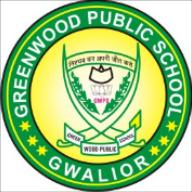 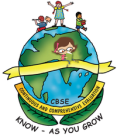 OUR MOTTO-DEVELOPMENT WITH DELIGHTAUGUST CLASS TEST SCHEDULE FOR IX (2023-24)POINTS TO REMEMBERTest will be for 10 marks in all subjects.All questions will be Subjective Type Questions.Compulsory for all students to appear for the exam. Syllabus covered up till 30th July will be included.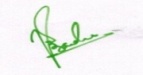 PRINCIPALGREENWOOD PUBLIC SCHOOL, ADITYAPURAMOUR MOTTO-DEVELOPMENT WITH DELIGHTAUGUST CLASS TEST SCHEDULE FOR IX (2023-24)POINTS TO REMEMBERTest will be for 10 marks in all subjects.All questions will be Subjective Type Questions.Compulsory for all students to appear for the exam. Syllabus covered up till 30th July will be included.PRINCIPALDATEDAYSUBJECTS21.08.2023MONDAYENGLISH22.08.2023TUESDAYMATHS23.08.2023WEDNESDAYSCIENCE24.08.2023THURSDAYHINDI25.08.2023FRIDAYSOCIAL SCIENCE26.08.2023SATURDAYCOMPUTERDATEDAYSUBJECTS19.08.2023SATURDAYENGLISH21.08.2023MONDAYMATHS22.08.2023TUESDAYSCIENCE23.08.2023WEDNESDAYHINDI24.08.2023THURSDAYSOCIAL SCIENCE25.08.2023FRIDAYSANSKRIT26.08.2023SATURDAYCOMPUTER